汎用プロジェクト提案テンプレート	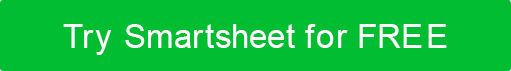 プロジェクト提案のタイトル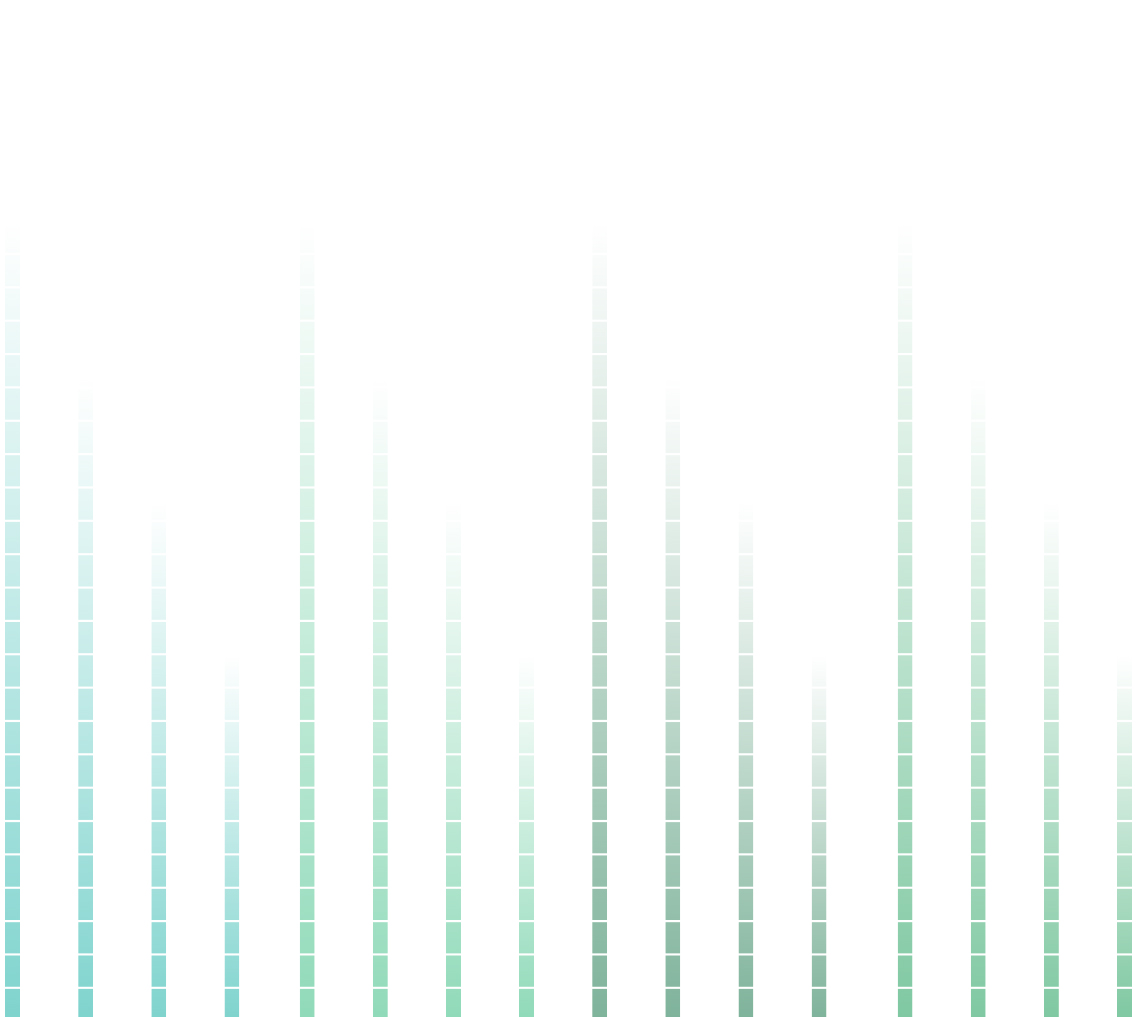 賅クライアント名によって準備送信者名プロジェクトの概要私たちが最高のフィット感を持つ理由ニーズ/問題目標作業範囲タイムライン/マイルストーンコスト構造リソースの配置成功の測定推薦次のステップ関連文書利用規約提案の受諾プロジェクトタイトル提出者プロジェクトタイプ電話 / 電子メール見積予算の合計提案日バージョン NO.予想開始日完成予定日I. プロジェクトの概要私たちが誰であるかあなたのニーズ当社の目標コスト + タイムライン見積II. なぜ私たちは最高のフィット感を持つのか我々についてサービス私たちのチーム私たちの仕事III. ニーズ / 問題III. ニーズ / 問題11必要/問題の説明存在する時間の長さ以前にアドレス指定?もしそうなら、結果は何でしたか?ニーズ/問題の影響追加情報22必要/問題の説明存在する時間の長さ以前にアドレス指定?もしそうなら、結果は何でしたか?ニーズ/問題の影響追加情報33必要/問題の説明存在する時間の長さ以前にアドレス指定?もしそうなら、結果は何でしたか?ニーズ/問題の影響追加情報44必要/問題の説明存在する時間の長さ以前にアドレス指定?もしそうなら、結果は何でしたか?ニーズ/問題の影響追加情報IV. 目標IV. 目標目標の説明主なメリットV. 作業の範囲V. 作業の範囲VI. タイムライン /マイルストーンVI. タイムライン /マイルストーンVI. タイムライン /マイルストーンVI. タイムライン /マイルストーン概要マイルストーンマイルストーン開始日終了日VII. コスト構造VII. コスト構造VII. コスト構造概要ニーズ/投資ニーズ/投資費用見積合計見積合計支払条件支払条件支払条件VIII. リソースの人員配置VIII. リソースの人員配置VIII. リソースの人員配置VIII. リソースの人員配置概要機能機能機能要件FTEIX. 成功の測定進捗評価方法レポート方法 + スケジュールX. 裏書X. 裏書X. 裏書承認方法会社/所属電話/電子メール/アドレスXI. 次のステップXII. 関連文書XII. 関連文書XII. 関連文書機能形容ファイル名/場所/リンクXIII. 利用規約XIII. 利用規約の日付で承諾されない場合、提案は取り下げられる可能性があります。XIV. 提案の受諾XIV. 提案の受諾XIV. 提案の受諾XIV. 提案の受諾承認されたクライアント署名受入日
免責事項Web サイト上で Smartsheet から提供される記事、テンプレート、または情報は参照用です。情報を最新かつ正確に保つよう努めていますが、当サイトまたはウェブサイトに含まれる情報、記事、テンプレート、関連するグラフィックスに関する完全性、正確性、信頼性、適合性、または可用性について、明示または黙示的ないかなる表明も保証も行いません。したがって、そのような情報に対する信頼は、お客様の責任で厳重に行われます。